Πανεπιστημιο Πελοποννησου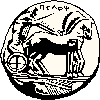 Σχολή…………….Τμήμα ………………Εντυπο Αξιολογησης τησ ΠρακτικΗς ΑσκησηςΕρωτηματολόγιο/Έκθεση ΦοιτητήΠαρακαλούμε συμπληρώστε ηλεκτρονικά το έντυπο αξιολόγησης της Π.Α. και στείλτε το μέσω ηλεκτρονικού ταχυδρομείου στη διεύθυνση ( email ΤΥ) Ευχαριστούμε για τη συμμετοχή σας.Συμπληρώνεται από το Φοιτητή:Φορέας: 	Διάστημα Π.Α.: 	Φοιτητής: 	Αρ. μητρώου: 	 Εξάμ.: 	Email: 	Τηλ.: 	Επόπτης στον φορέα: 	Α. Ερωτήσεις σχετικές με το υπόβαθρο1. Αναφέρατε τα βασικά χαρακτηριστικά της θέσης απασχόλησης:Τίτλος θέσης: 	Αντικείμενο: 	2. Κρίνετε την απαιτούμενη τεχνογνωσία σχετικά τις δραστηριότητές σας κατά τη διάρκεια της Πρακτικής Άσκησης:Απάντηση: 	3. Ποια μαθήματα του προγράμματος σπουδών του Τμήματος εντάσσονταν κατά κύριο λόγο στη φύση της ενασχόλησής σας;Απάντηση: 	4. Σε τι βαθμό αξιοποιήσατε —άμεσα ή έμμεσα— τις γνώσεις που είχατε αποκτήσει κατά τη διάρκεια των σπουδών σας;Απάντηση: 	Β. Ερωτήσεις σχετικές με το φορέα1. Με ποιο τρόπο βρήκατε το φορέα που πραγματοποιήσατε την πρακτική σας άσκηση;Απάντηση: 	2. Πώς θα κρίνατε το φορέα στον τομέα τεχνολογικής καινοτομίας και ως προς το επίπεδο τεχνογνωσίας;Απάντηση: 	3. Σας προσέφερε ο φορέας κάποιου είδους κατάρτιση κατά τη διάρκεια της Πρακτικής Άσκησης;Απάντηση: 	4. Είχατε δυσκολία προσαρμογής στο περιβάλλον εργασίας του φορέα;Απάντηση: 	5. Πώς κρίνετε τη συνεργασία σας με τον προϊστάμενο ή την ομάδα τεχνικών/επιστημόνων του φορέα;Απάντηση: 	6. Ποιος ήταν ο βαθμός ανεξαρτησίας που είχατε στη διεκπεραίωση των καθηκόντων σας στο φορέα;Απάντηση: 	7. Θα συμβουλεύατε τους φοιτητές του Τμήματος να κάνουν Πρακτική Άσκηση στο συγκεκριμένο φορέα;Απάντηση: 	Γ. Ερωτήσεις σχετικές με την Π.Α.1. Κρίνετε ικανοποιητική τη χρονική διάρκεια της Πρακτικής Άσκησης;Απάντηση: 	2. Πιστεύετε ότι η πρακτική σας άσκηση συνέβαλε:……	στην απόκτηση νέων (ή στη βελτίωση) των τεχνικών γνώσεων/δεξιοτήτων σας……	στην ανταλλαγή τεχνογνωσίας και καλών πρακτικών……	στη διασύνδεση με την αγορά εργασίας και πιθανώς στην εξεύρεση εργασίας.3. Πιστεύετε ότι η Πρακτική Άσκηση που πραγματοποιήσατε σας προσφέρει προοπτικές για περαιτέρω απασχόληση;Απάντηση: 	5. Είστε ικανοποιημένος από τη συνεργασία με τους υπευθύνους υλοποίησης της Πρακτικής Άσκησης;Απάντηση: 	6. Είστε ικανοποιημένος από τη συνεργασία με το Γραφείο Πρακτικής Άσκησης;Απάντηση: 	7. Σε γενικές γραμμές, είστε ικανοποιημένος από το σχεδιασμό του προγράμματος Πρακτικής Άσκησης;Απάντηση: 	Ημ/νία συμπλήρωσης:	5. Βάσει της εμπειρίας σας από την Πρακτική Άσκηση αναφέρετε τι άλλο απαιτείται από πλευράς γνώσεων για μία ικανοποιητική επαγγελματική πορεία:8. Περιγράψτε την καθημερινή σας ενασχόληση στο φορέα Πρακτικής Άσκησης, με αναφορά σε όσους συνεργαστήκατε:4. Αναφέρατε τα κύρια οφέλη που αποκομίσατε με τη συμμετοχή στο πρόγραμμα Πρακτικής Άσκησης:Διάχυση αποτελεσμάτων της Πρακτικής Άσκησης του Τμήματος:……	Ναι, να συμπεριληφθεί η απάντηση (4), και το ονοματεπώνυμό μου……	Ναι, να συμπεριληφθεί η απάντηση (4), διατηρώντας την ανωνυμία μου……	Όχι, να μη δημοσιοποιηθούν τα στοιχείαΣε περίπτωση αποδοχής, θα ενημερωθείτε μέσω email για πιθανές δράσεις διάχυσης.8. Διατυπώστε προτάσεις για βελτίωση διεξαγωγής της Πρακτικής Άσκησης — αναλύστε την άποψή σας:Φοιτητής: 	……	Αποδέχομαι την ακρίβεια των ανωτέρω στοιχείων, και υποβολής του εγγράφου(επέχει θέση ιδιόχειρης υπογραφής)Τμηματικός Υπεύθυνος: 
 Ονοματεπώνυμο, Ιδιοτητα(υπογραφή)	